	Pre-Marriage Questionnaire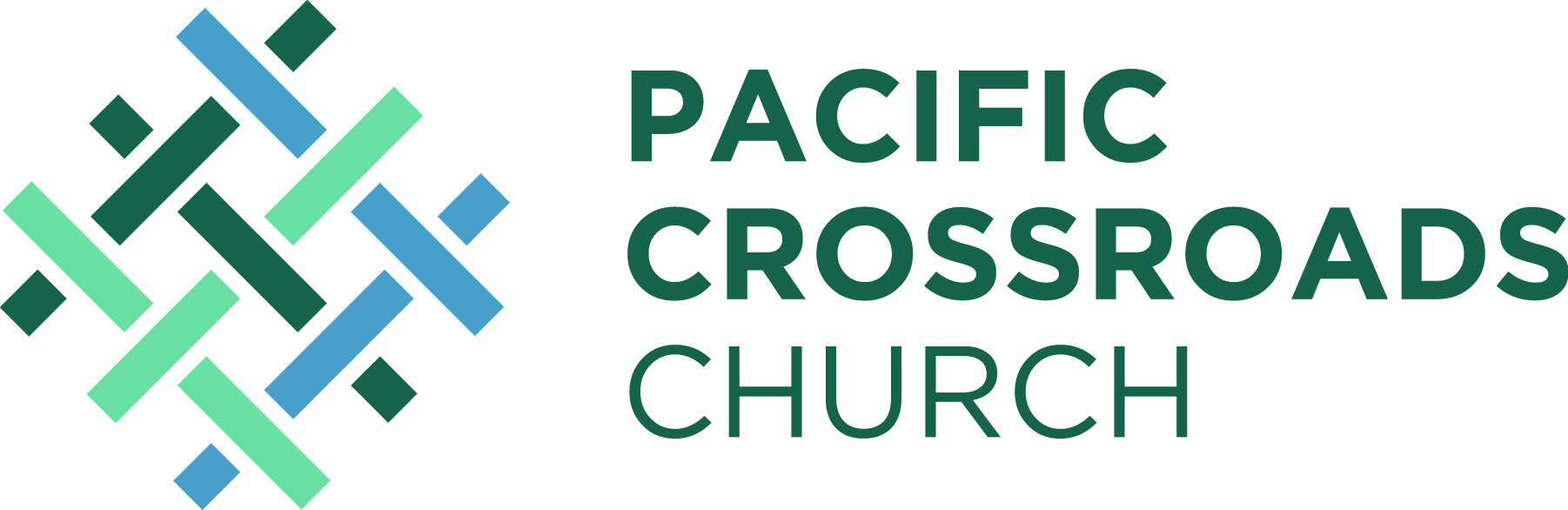 Please type your answers into the space provided, save the document, and email the completed questionnaire to your mentor couple before your first meeting and to your officiating pastor.BACKGROUND INFORMATIONName 		:  Address 	:  Telephone  	:  Email 		:  Age (optional) 	:  Amount of education (optional)	:  Occupation	:  How long have you known each other?  Where are you from?  Where do you live?  Where will you live?  What are your desired wedding date, time and location?  Who is your officiating pastor and what is his contact information?  CHRISTIAN FAITHDo you believe that you are a Christian?  Why?  Explain how someone goes to heaven. Please describe your church background and current involvement. If you are a follower of Christ, please describe how you have been growing in Christ? PRIORITIES FOR DISCUSSIONAs you review material from the pre-marriage seminar and follow-up discussion questions, please identify the top three topics (e.g., communication, roles, finances, etc.) you’d like to discuss with your mentor couple. MOTIVES FOR MARRIAGE  Make a list of the qualities you see in the other person which make you want to marry him/her.  What are your goals for this marriage?  What fears do you have about marriage generally or about your impending marriage?  Do either of you feel pressure from anyone to get married (pregnancy, pressure from others, citizenship issues, etc.)?  What do your parents think of your getting married?  STANDARDSWe believe we are responsible before God to only marry those who are prepared for the demands and responsibilities of this relationship, as God intends.You must have a similar commitment to Christ (2 Corinthians 6:14).If you are a Christian, Christ is the center of your heart.Unless you are in covenant with God, you lack the strength and love to really meet the demands of marriage. You should be active in a church.You should have demonstrated interpersonal and financial maturity according to Scriptural principles.  We know no one is perfect!Are you living sexually pure before marriage?  Are you living together?  Do you have any secrets that you’ve not discussed with your partner that would affect your future marriage (police record, previous sexual activity, present sexual activity, pornography, same sex attraction, rape, abortion, trauma, sterility, addictions, anger/violence, medical conditions, previous marriage/divorce, child(ren), etc.)?  Make a list of the problems or disagreements that you are having now and make a list of ones that you have resolved satisfactorily.  Do each of you know the personal debt load of the other?  If this is not your first marriage, was your divorce Biblical?  If not, have you repented to God, sought forgiveness from whomever else you may need to, and sought reconciliation with your former spouse?  Are you currently under discipline from another church body regarding this divorce or any other matter?  Are you free to re-marry at this time?  Is there anything else that you would like the pastor/mentors to know?   (rev 5/16)